2020 Summer Camp Enrollment                         New Student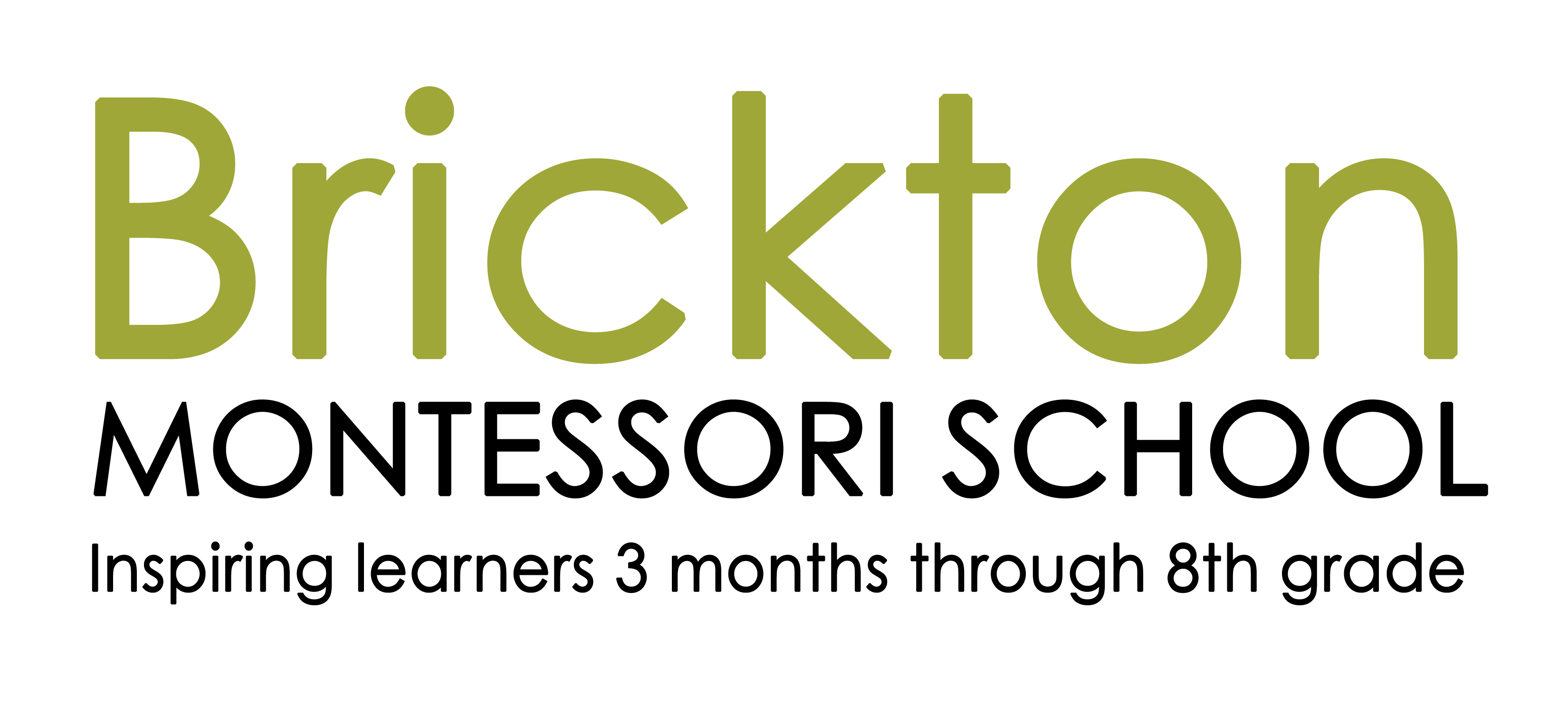 Nido Summer Camp (Ages 3-24 months)	*All 3 Day Programs – Circle 3 Consecutive Days: M  T  W  Th  FrToddler Summer Camp (Ages 2 – 3 years)  *All 3 Day Programs – Circle 3 Consecutive Days: M  T  W  Th  FrChildren’s House Camp (Ages 3 – 6 years) *All 3 Day Programs – Circle 3 Consecutive Days: M  T  W  Th  FrElementary Camp (Ages 6 – 12 years)Discover Chicago Camp (Ages 12-15 years)Emergency first aid – having full confidence that every reasonable precaution will be taken to ensure the safety and well-being of my child during summer camp, I agree to my child’s participation and waive all claims against all the employees and officers of Brickton Montessori School/Camp. In the event of a serious illness or accident, I give my permission for school personnel to administer emergency first aid and to contact local emergency services. I give permission for treatment of my child at the nearest hospital and agree to be responsible for the cost of any such medical treatment.I authorize Brickton Montessori School to apply sunscreen (SPF30) to my child as needed. If I would like a specific sunscreen I understand I must provide on the first day of camp (labeled with my child’s name).I authorize Brickton Montessori School to apply insect repellant, to my child (that I will supply on the first day of camp, labeled with my child’s name) as needed.I give permission for my child to appear in pictures for publicity purposes.SUMMER CAMP WEEKSBrickton Montessori School, 8622 West Catalpa Avenue, Chicago, Illinois 60656 | 773.714.0646 • brickton.orgChild’s name:Child’s name:Birthdate:Birthdate:Street address:Street address:Street address:Street address:City, State, Zip:City, State, Zip:City, State, Zip:City, State, Zip:Home phone:Cell phone:Cell phone:Gender: M   F   NBPlease list any of the child’s allergies, medications or special situations:Please list any of the child’s allergies, medications or special situations:Please list any of the child’s allergies, medications or special situations:Please list any of the child’s allergies, medications or special situations:Program choices/Tuition per weekTuition total for full summerCamp Weeks (please circle weeks)3 Half Days* (8:30 – 12:00)  $285Total for 11 weeks $3135Week  1   2   3   4   5   6   7   8   9  10 113 Core Days* (8:30 – 3:00) $400 Total for 11 weeks $4400Week  1   2   3   4   5   6   7   8   9  10 113 Full Days* (7:30 – 5:30)  $460   Total for 11 weeks $5060Week  1   2   3   4   5   6   7   8   9  10 115 Half Days (8:30 – 12:00) $310Total for 11 weeks $3410Week  1   2   3   4   5   6   7   8   9  10 115 Core Days (8:30 – 3:00) $425 Total for 11 weeks $4675Week  1   2   3   4   5   6   7   8   9  10 115 Full Days (7:30 – 5:30) $515   Total for 11 weeks $5665Week  1   2   3   4   5   6   7   8   9  10 11Program choices/Tuition per weekTuition total for full summerCamp Weeks (please circle weeks)3 Half Days* (8:30 – 12:00)  $245Total for 11 weeks $2695Week  1   2   3   4   5   6   7   8   9  10 113 Core Days* (8:30 – 3:00)  $345Total for 11 weeks $3795Week  1   2   3   4   5   6   7   8   9  10 113 Full Days* (7:30 – 6:00)     $395Total for 11 weeks $4345Week  1   2   3   4   5   6   7   8   9  10 115 Half Days (8:30 – 12:00)  $270Total for 11 weeks $2970Week  1   2   3   4   5   6   7   8   9  10 115 Core Days (8:30 – 3:00)  $365Total for 11 weeks $4015Week  1   2   3   4   5   6   7   8   9  10 115 Full Days (7:30 – 5:30)     $440Total for 11 weeks $4840Week  1   2   3   4   5   6   7   8   9  10 11Program choices/Tuition per weekTuition total for full summerCamp Weeks (please circle weeks)3 Half Days* (8:30 – 11:30)  $245Total for 11 weeks $2695Week  1   2   3   4   5   6   7   8   9  10 113 Core Days* (8:30 – 3:00)  $345Total for 11 weeks $3795Week  1   2   3   4   5   6   7   8   9  10 113 Full Days* (7:30 – 6:00)     $395Total for 11 weeks $4345Week  1   2   3   4   5   6   7   8   9  10 115 Half Days (8:30 – 11:30)  $270Total for 11 weeks $2970Week  1   2   3   4   5   6   7   8   9  10 115 Core Days (8:30 – 3:00)  $365Total for 11 weeks $4015Week  1   2   3   4   5   6   7   8   9  10 115 Full Days (7:30 – 6:00)     $440Total for 11weeks $4840Week  1   2   3   4   5   6   7   8   9  10 11Program choices/Tuition per weekTuition total for full summerCamp Session Dates5 Core Days (8:30 – 3:00)  $335Total for 11weeks  $3685Week  1   2   3   4   5   6   7   8   9  10 115 Full Days (7:30 – 6:00)     $410Total for 11 weeks $4510Week  1   2   3   4   5   6   7   8   9  10 11Program choices/Tuition per weekTuition total for full summerCamp Session Dates5 Core Days (8:30 – 3:00)  Total for 1 week $335June 8-12             5 Full Days (7:30 – 6:00)     Total for 1 week $410June 8-12Lunch Bunch 11:30-12:30 $5 per day Milk (Optional): Children’s House & Elementary  $2.00/week X ______ weeks = ______I want my child enrolled in Brickton’s Summer Camp. One session of tuition must accompany the application. Applications received after May 6, 2020 will incur a $25 late registration fee. PAYMENT OPTIONS (Choose one):By check or cash		Debit my checking account	Charge my credit card*
					(new families attach a voided check)	(2% fee applies)Non-discrimination and Equal Opportunity for Students:It is the policy of Brickton Montessori School/Summer Camp to create a learning environment which fosters equal educational and extracurricular opportunities to all enrolled students/camperswithout regard to color, race, nationality, religion, sex, sexual orientation, ancestry, age, physical or mental disability, gender identity, status of being homeless, order of protection status, actualor potential marital status, including pregnancy.Week 1: June 8-12Week 6: July 13-17Week 2: June 15-19Week 7: July 20-24Week 3: June 22-26Week 8: July 27-31Week 4: June 29-July 2 (no school July 3)Week 9: Aug. 3-7Week 5: July 6-10Week 10: Aug. 10-14Week 11: Aug. 17-21